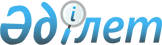 Об определении целевых групп и установлении дополнительного перечня лиц, проживающих на территории Тайыншинского района Северо-Казахстанской области, на 2013 год
					
			Утративший силу
			
			
		
					Постановление акимата Тайыншинского района Северо-Казахстанской области от 12 декабря 2012 года N 894. Зарегистрировано Департаментом юстиции Северо-Казахстанской области 10 января 2013 года N 2046     Сноска. Утратило силу (письмо аппарата акима Тайыншинского района Северо-Казахстанской области от 27.06.2014 N 12.1.7-1/815)
      В соответствии с подпунктом 13) пункта 1 статьи 31 Закона Республики Казахстан от 23 января 2001 года «О местном государственном управлении и самоуправлении в Республике Казахстан», пунктом 2 статьи 5, подпунктом 2) статьи 7 Закона Республики Казахстан от 23 января 2001 года «О занятости населения», акимат Тайыншинского района Северо-Казахстанской области ПОСТАНОВЛЯЕТ: 
      1. Определить целевые группы, проживающие на территории Тайыншинского района Северо-Казахстанской области на 2013 год:
      1) малообеспеченные;
      2) молодежь в возрасте до двадцати одного года;
      3) воспитанники детских домов, дети - сироты и дети, оставшиеся без попечения родителей, в возрасте до двадцати трех лет;
      4) одинокие, многодетные родители, воспитывающие несовершеннолетних детей;
      5) граждане, имеющие на содержании лиц, которые в порядке, установленном законодательством Республики Казахстан, признаны нуждающимися в постоянном уходе, помощи или надзоре;
      6) лица, предпенсионного возраста (за два года до выхода на пенсию по возрасту);
      7) инвалиды;
      8) лица, уволенные из рядов Вооруженных Сил Республики Казахстан;
      9) лица, освобожденные из мест лишения свободы и (или) принудительного лечения;
      10) оралманы;
      11) выпускники организаций высшего и послевузовского образования;
      12) лица, высвобожденные в связи с ликвидацией работодателя- юридического лица либо прекращением деятельности работодателя- физического лица, сокращением численности или штата работников.
      2. Установить дополнительный перечень лиц, относящихся к целевым группам, проживающих на территории Тайыншинского района Северо-Казахстанской области, на 2013 год:
      1) молодежь в возрасте от двадцати одного года до двадцати девяти лет;
      2) безработные лица, старше пятидесяти лет;
      3) лица, не занимающиеся трудовой деятельностью двенадцать и более месяцев;
      4) лица, в семье которых нет ни одного работающего.
      3. Контроль за исполнением настоящего постановления возложить на заместителя акима Тайыншинского района Северо-Казахстанской области Жарова Ерлана Каировича.
      4. Настоящее постановление вводится в действие по истечении десяти календарных дней после дня его первого официального опубликования.


					© 2012. РГП на ПХВ «Институт законодательства и правовой информации Республики Казахстан» Министерства юстиции Республики Казахстан
				      Аким Тайыншинского района
      Северо-Казахстанской областиИ. Турков